от 06.04.2021  № 319О внесении изменений в постановление администрации Волгограда от 29 мая 2017 г. № 841 «Об утверждении Порядка аттестации кандидатов на должность руководителя и руководителей муниципальных образовательных организаций Волгограда»В соответствии с пунктом 4 статьи 51 Федерального закона от 29 декабря 2012 г. № 273-ФЗ «Об образовании в Российской Федерации», приказом комитета образования, науки и молодежной политики Волгоградской области 
от 20 января 2021 г. № 13 «О внесении изменений в приказ комитета образования и науки Волгоградской области от 05 декабря 2017 г. № 116 «Об утверждении Порядка и сроков проведения аттестации кандидатов на должность руководителя и руководителя государственной организации, подведомственной комитету образования, науки и молодежной политики Волгоградской области, а также направления рекомендаций по кандидатам на должность руководителя муниципальной образовательной организации и согласования кандидатур для назначения на должности руководителей структурных подразделений органов местного самоуправления муниципальных районов и городских округов Волгоградской области, которые обеспечивают осуществление переданных государственных полномочий Волгоградской области» и признании утратившим силу приказа комитета образования, науки и молодежной политики Волгоградской области от 05 августа 2020 г. № 99 «Об утверждении Положения о региональной комиссии по вопросам согласования назначения должностных лиц исполнительно-распорядительных органов (местных администраций) муниципальных районов и городских округов (заместителей глав местных администраций, руководителей структурных подразделений местных администраций или отраслевых органов местных администраций) Волгоградской области, осуществляющих муниципальное управление в сфере образования», руководствуясь статьями 7, 39 Устава города-героя Волгограда, администрация ВолгоградаПОСТАНОВЛЯЕТ:1. Внести в Порядок аттестации кандидатов на должность руководителя и руководителей муниципальных образовательных организаций Волгограда, утвержденный постановлением администрации Волгограда от 29 мая 2017 г. 
№ 841 «Об утверждении Порядка аттестации кандидатов на должность руководителя и руководителей муниципальных образовательных организаций Волгограда» (далее – Порядок), следующие изменения:1.1. В разделе 2:1.1.1. В пункте 2.1 слова «комитетом по физической культуре и спорту администрации Волгограда,» исключить.1.1.2. Пункт 2.2 изложить в следующей редакции:«2.2. Аттестационные комиссии создаются:комитетом по культуре администрации Волгограда – по аттестации кандидатов и руководителей муниципальных образовательных организаций Волгограда, находящихся в ведении комитета по культуре администрации Волгограда;департаментом по образованию администрации Волгограда – по аттестации кандидатов и руководителей муниципальных образовательных организаций Волгограда, за исключением муниципальных образовательных организаций Волгограда, находящихся в ведении комитета по культуре администрации 
Волгограда.».1.2. В пункте 3.6 раздела 3 слова «Аттестационной комиссии по вопросам проведения аттестации кандидатов на должность руководителя и руководителей государственной организации, подведомственной комитету образования, науки и молодежной политики Волгоградской области, а также кандидатов на должность руководителя муниципальной образовательной организации, образуемой комитетом образования, науки и молодежной политики Волгоградской области» заменить словами «Аттестационной комиссии комитета образования, науки и молодежной политики Волгоградской области, образованной для рассмотрения кандидатов на должность руководителя муниципальной образовательной организации».1.3. В приложении 5 к Порядку слова «в Аттестационной комиссии по вопросам проведения аттестации кандидатов на должность руководителя и руководителей государственной организации, подведомственной комитету образования, науки и молодежной политики Волгоградской области, а также кандидатов на должность руководителя муниципальной образовательной организации» заменить словами «в Аттестационной комиссии комитета образования, науки и молодежной политики Волгоградской области, образованной для рассмотрения кандидатов на должность руководителя муниципальной образовательной организации».1.4. Приложение 6 к Порядку изложить в редакции согласно приложению к настоящему постановлению.2. Настоящее постановление вступает в силу со дня его официального опубликования.Глава Волгограда    					                               В.В.ЛихачевПриложение к постановлениюадминистрации Волгоградаот 06.04.2021  № 319«Приложение 6к Порядку аттестации кандидатов на должность руководителя и руководителей муниципальных образовательных организаций Волгограда, утвержденному постановлением администрации Волгограда от 29.05.2017 № 841ФормаСВЕДЕНИЯо кандидате на должность руководителя муниципальной 
образовательной организации Волгограда____________________________________________________________________(Ф.И.О. кандидата на должность руководителя муниципальной образовательной организации Волгограда)1. Число, месяц, год и место рождения ______________________________ ____________________________________________________________________.2. Сведения об образовании ______________________________________ ____________________________________________________________________.(окончил (когда, что) с указанием наименования направления подготовки, специальности, квалификации)3. Сведения о присуждении ученых степеней с указанием тем диссертаций и даты их присуждения, номеров соответствующих дипломов ____________ ____________________________________________________________________.4. Сведения о присвоении ученых званий с указанием даты их присвоения и номеров соответствующих аттестатов __________________________________ ____________________________________________________________________.5. Сведения о прохождении повышения квалификации, профессиональной переподготовки ___________________________________________________ ____________________________________________________________________.6. Тематика и количество научных трудов __________________________ ____________________________________________________________________.7. Сведения о наградах, почетных званиях __________________________ ____________________________________________________________________.8. Сведения о привлечении к дисциплинарной, материальной, гражданско-правовой, административной и уголовной ответственности ______________ ____________________________________________________________________.								       Продолжение приложения9. Владение иностранными языками _______________________________ ____________________________________________________________________.10. Сведения об участии в выборных органах государственной власти, муниципального управления ___________________________________________ ____________________________________________________________________.11. Сведения о работе* __________________________________________ ________________________________________________________________________________________________________________________________________.12. Сведения о стаже и характере управленческой, а также научно-педагогической деятельности _______________________________________________ ____________________________________________________________________.13. Позиция исполнительно-распорядительного органа местного самоуправления Волгограда _______________________________________________.14. Рекомендации отраслевого структурного подразделения администрации Волгограда ___________________________________________________________________________________________________________________________(наименование отраслевого структурного подразделения администрации Волгограда, выдвинувшего кандидатуру (либо указание на самовыдвижение)______________________________   ____________   ________________________(должность руководителя отраслевого структур-             (подпись)                                        (Ф.И.О.)ного подразделения администрации Волгограда, выдвинувшего кандидатуру**)								М.П.Мне известно, что сообщение о себе заведомо ложных сведений может повлечь отказ в проведении моей аттестации и назначении на должность.***Ознакомлен и подтверждаю  ____________            ___________________________                          		                 (подпись)                                              (Ф.И.О. кандидата)Данные о трудовой деятельности, образовании кандидата соответствуют представленным кандидатом документам.______________________________   ____________   ________________________(должность руководителя структурного                           (подпись)                                      (Ф.И.О.)подразделения отраслевого структурного подразделения администрации Волгограда, осуществляющего кадровую политику***)_____________* Сведения приводятся в соответствии с трудовой книжкой и (или) сведениями о трудовой деятельности. В случае если сведения о совместительстве не отражены в трудовой книжке, они приводятся с приложением заверенных копий соответствующих документов.** В случае если сведения заполняются о кандидате на должность руководителя муниципальной  образовательной  организации Волгограда, находящейся  в  ведении  территориального 									       Продолжение приложенияуправления департамента по образованию администрации Волгограда, документ подписывает начальник территориального управления департамента по образованию администрации 
Волгограда.*** Указывается в случае, если кандидат в момент подачи документов не состоит в трудовых отношениях и сведений о бывшем месте работы не имеет. Департамент по образованию администрации Волгограда»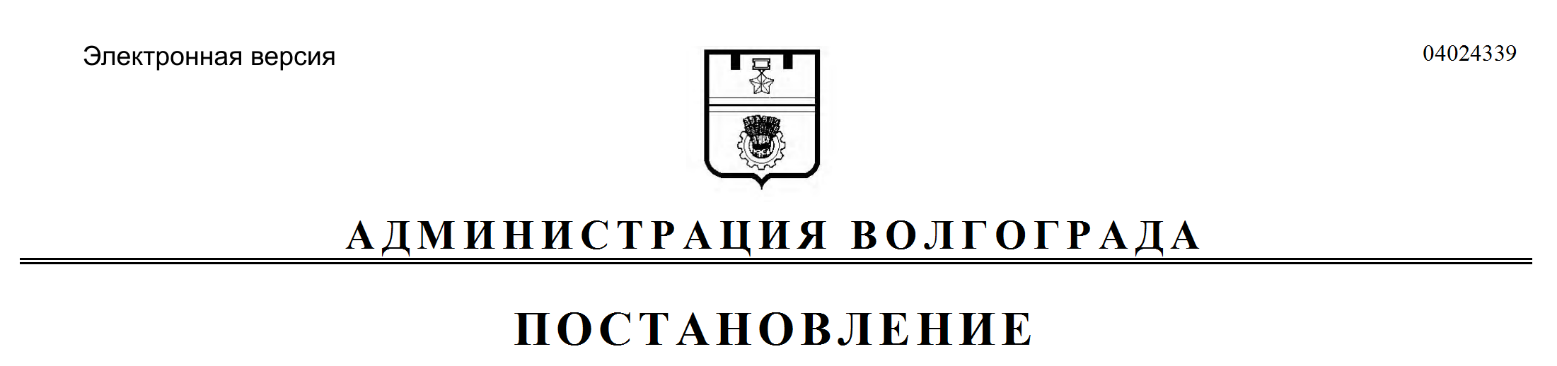 